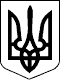 94 СЕСІЯ  ЩАСЛИВЦЕВСЬКОЇ СІЛЬСЬКОЇ РАДИ7 СКЛИКАННЯРІШЕННЯ02.07.2019 р.                                          №1705с. ЩасливцевеПро затвердження технічної документації із землеустрою щодо встановлення (відновлення) меж земельної ділянкиРозглянувши заяву фізичної особи громадянки *** від 07.06.2019 р., про затвердження технічних документацій із землеустрою щодо встановлення (відновлення) меж земельної ділянки в натурі (на місцевості) і передачі цієї земельної ділянки безоплатно у власність, та додані документи, враховуючі що земельна ділянки частково сформована за рахунок земель загального користування населеного пункту с. Щасливцеве які заборонено передавати у комунальну власність, керуючись ст. 55 Закону України "Про землеустрій" (з урахуванням формування земельної ділянки під існуючим житловим будинком), ст.ст.12, 83 118, 122, 186 Земельного кодексу України, ст. 26 Закону України "Про місцеве самоврядування в Україні", сесія Щасливцевської сільської радиВИРІШИЛА:1. Відмовити фізичній особі громадянці *** (паспорт МО №566320 виданий Генічеським РВ УМВС України в Херсонській області *** р., ідент. ном. – ***) в затвердження технічної документації із землеустрою щодо встановлення (відновлення) меж земельної ділянки в натурі (на місцевості) (виготовлену ФІЗИЧНОЮ ОСОБОЮ-ПІДПРИЄМЦЕМ ОВДІЄНКО М.О. (кваліфікаційний сертифікат інженера-землевпорядника №*** від ***)) з кадастровим номером – 6522186500:01:001:0998, загальною площею 0,24 га., цільового призначення – для будівництва та обслуговування житлового будинку господарських будівель і споруд (присадибна земельна ділянка) (КВЦПЗ – 02.01), що розташована по вул. Р. Кузнєцова, *** в с. Щасливцеве Генічеського району Херсонської області, в зв’язку з тим що земельна ділянка частково сформована за рахунок земель загального користування населеного пункту, а саме за рахунок частини проїзду між вулицею Р. Кузнєцова і вулицею Зелена (південна сторона земельної ділянки) та частково за рахунок вулиці Зелена (західна сторона земельної ділянки).2. Рекомендувати заявниці зазначеній у п. 1 цього рішення повторно звернутися до сільської ради після виключення територій земель загального користування із території земельної ділянки що формується.3. Контроль за виконанням цього рішення покласти на Постійну комісію Щасливцевської сільської ради з питань регулювання земельних відносин та охорони навколишнього середовища.Сільський голова                                                     В. ПЛОХУШКО